The Summit Environmental Education Center at Haw River State Park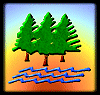 Packing GuidelinesLabel all of your belongings that you are bringing to Haw River State Park.  A laundry marker can be used on the clothes.  Putting your name on your belongings makes them easier to find if lost. Your items will get dirty.Students will not need money while at Haw River State ParkPlease bring the following items:Change of clothes (that can get dirty; at least 1 pair of long pants)Extra change of clothesJacket or sweatshirtRain Jacket or poncho (we will be out in all kinds of weather)Hat (optional)Shoes (Must be tennis shoes or hiking boots. They will get dirty.)PajamasPlastic Bag (for wet/dirty clothes)PillowSleeping Bag/BlanketTowel and washcloth Shampoo/soapShower ShoesToothbrushToothpasteBrush/CombDeodorantSunscreenContact supplies/glassesOther needed personal itemsWater BottleBook for bus ridePlease DO NOT bring the following items:Expensive JewelryCurling Irons/Flat Irons/Hot RollersNew Clothes/shoesGum/Candy/FoodFlashlightCELL PHONES – may be brought for use on the bus ride to and from the park and in the cabins at night only.  They are to be turned and put away at all other times.  School policies regarding proper use (the taking of pictures without permission, use of social media, posting of pictures on social media, ect. …) still apply at the park.Chaperones – We could use one more female chaperone! Contact Mr. Manholt at mmanholt@wcpss.net, if you are able to help out.